TIRGUS IZPĒTEpublisko iepirkumu likumā nereglamentētajam iepirkumam„Mācību līdzekļu piegāde Daugavpils pilsētas 30.pirmsskolas izglītības iestādes vajadzībām”Iepirkuma identifikācijas Nr. D30.PII2020/1TEHNISKĀ SPECIFIKĀCIJAA DAĻAB DAĻAN.p.k.Autors, nosaukums, izdevējiestādePlānotais eksemplāru skaitsCena par vienību EUR bez PVNI DARBA BURTNĪCASI DARBA BURTNĪCASI DARBA BURTNĪCASI DARBA BURTNĪCAS1.Andersone G., Arājs R., Drulle V., Ikale I., Krastiņa E., Volāne E. „Raibā pasaule Skaitļi un pirkstiņdarbi”.6 gadi Apgāds Zvaigzne ABC242.Lauku avīzes izdevniecība latviešu valodā, „Burtiņgrāmatiņa – lasi, raksti, krāso 5+243.V.Bauma „Rakstu burtus”(darba burtnīca) pirmsskok. vec. bērniem244.V.Bauma „Rakstu ciparus”(darba burtnīca) pirmsskok. vec. bērniem245.Г.Андерсоне, Э.Унама  „Начинаю писать” От точек к буквам24II MĀCĪBU LĪDZEKĻIII MĀCĪBU LĪDZEKĻIII MĀCĪBU LĪDZEKĻIII MĀCĪBU LĪDZEKĻI1.Anspoka Z., Birzgale E., Dzērve I., Gribuste E., Leite I.«Sākam mācīties! Pirmā daļa». Izdevniecība “Lielvārds”12.Anspoka Z., Birzgale E., Dzērve I., Gribuste E., Leite I.«Sākam mācīties! Otrā daļa». Izdevniecība “Lielvārds”13.Anspoka Z., Birzgale E., Dzērve I., Gribuste E., Leite I.«Sākam mācīties! Trešā daļa». Izdevniecība “Lielvārds”14.Anspoka Z., Birzgale E., Dzērve I., Gribuste E., Leite I.«Sākam mācīties! Pirmā daļa. Skolotāja grāmata». Izdevniecība “Lielvārds”15.Anspoka Z., Birzgale E., Dzērve I., Gribuste E., Leite I.«Sākam mācīties! Otrā daļa. Skolotāja grāmata». Izdevniecība “Lielvārds”16.Anspoka Z., Birzgale E., Dzērve I., Gribuste E., Leite I.«Sākam mācīties! Trešā daļa. Skolotāja grāmata». Izdevniecība “Lielvārds”17.Kaže D. “Lasīsim kopā!”. Izdevniecība RaKa18.Purēns V. “Dabas pētnieka gudrības grāmata”. Izdevniecība RaKa19.Purēns V. “Dabas pētnieka darba burtnīca”. Izdevniecība RaKa110.Purēns V. “Es un citi, es un Latvija. 1.daļa”. Izdevniecība RaKa111.Purēns V. “Es u citi, es un Latvija. 2.daļa”. Izdevniecība RaKa112.Purēns V. “Es u citi, es un Latvija. 3.daļa”. Izdevniecība RaKa113.Bumbiere D. “Burtu paslēpes”. Izdevniecība RaKa114.Kriķe R. “Mazais policists”. Apgāds Zvaigzne ABC215.Irbe I., Timermane A. “Mana grāmatiņa 6-7.gadi. Sports. Skolotāja grāmata”. Izdevniecība RaKa116.Grīnvuda E. „Visas manas emocijas”217.Atlants bērniem - Latvija118.Līdaka J. „Lasu un izprotu”119.Саксе А. Сказки о цветах (латышский букет)120.Ziemassvētku pelēna noslēpums121.Kustīgās bildītes „Lauku sētā” „Mašīnas”, „Mājas”, „Mežā” , „Gadalaiki”122.B.Brice  „Ķociņu spēle” RAKA123.Varu un daru testi 6 gadi124.Saskaitīšana un atņemšana. Treniņburtnīca. 6-7 gadi, izd.Zvaigzne ABC125.Mācības pašiem mazākajiem. Dienas režīms. 16 māc. kartītes126.Mācības pašiem mazākajiem „Emocijas” 16 māc. kartītes127.Mācības pašiem mazākajiem „Viens-daudz” 16 māc. kartītes128.Mācības pašiem mazākajiem „Rīgas ievērojamākās vietas” 16 māc. kartītesI ATTĪSTOŠĀS SPĒLESI ATTĪSTOŠĀS SPĒLESI ATTĪSTOŠĀS SPĒLESI ATTĪSTOŠĀS SPĒLESI ATTĪSTOŠĀS SPĒLESI ATTĪSTOŠĀS SPĒLESN.p.k.NosaukumsAprakstsPlānotais eksemplāru skaitsCena par vienību EUR bez PVNCena par vienību EUR bez PVN1.Komplekts “Skaitlīšu kauliņi-krellītes”Komplektā 2 savienojami rāmīši un 20 nūjiņas ielikšanai, 200 gab. piecu krāsu kauliņi – krellītes. Sīkās motorikas attīstīšanai, šķirošanas un skaitīšanas apgūšanai.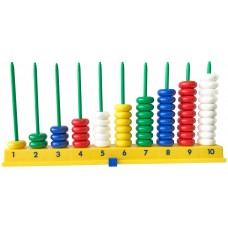 22.Ciparu līdzsvara ierīce miniCiparu līdzsvara ierīce piemērota, lai iepazīstinātu ar saskaitīšanu, atņemšanu, veicot salīdzinošās darbības, skaitam līdz 10. Notiek izpratnes par vienlīdzību un līdzsvaru attīstīšana. 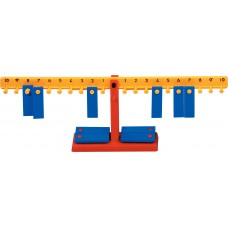 13.Magnētiskās figūras likšanai, 47 gab.Mācību līdzeklis magnētiskajām tāfelēm. Komplektā ietilpst 47 figūras. Piemērots atšķirīgu formu, krāsu, ģeometrisko formu un simetrijas apguvei, kā arī rakstu veidošanai. 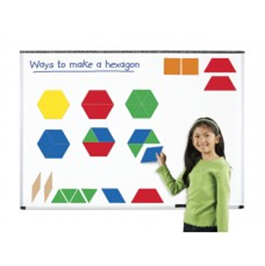 34.Morphun konstruktors ”Jaunais inženieris. Gearphunchains 320”Komplektā ietilpst 320 detaļas. No detaļām ir iespējams uzbūvēt 30 atšķirīgas celtnes. Izveidot savu zobratu sistēmu un pētīt, kā tā darbojas; darba grupas attīstīšana, ievērojot instrukcijas par darba mehānisma izveidi.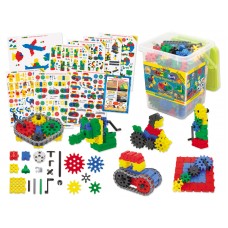 25.Figūru virtene, 125 gab.Komplektā ietilpst 125 četru krāsu, savā starpā savienojamas nelielas detaļas – trīsstūrīši, riņķīši un kvadrātiņi. Figūriņas var sašķirot, savērt virtenē atbilstoši krāsai vai figūrai.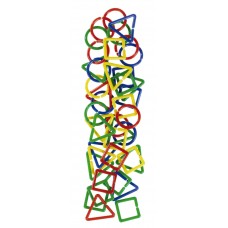 26.Konstruktors “Savienojami zobratiņi”Zobratiņus ir iespējams savienot no visām pusēm, darbošanās ar tiem attīsta bērna smalko motoriku un strukturētu domāšanu.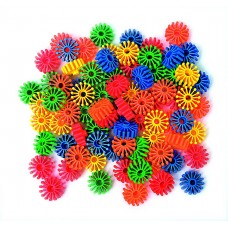 37.Konstruktors “Gumijas puķīšu figūriņas”, 90 det.Konstruktors ar dažādu krāsu puķīšu figūriņām no gumijas. Detaļas savā starpā ir savienojamas –var uzbūvēt dažādu konfigurāciju puķu ziedus, vainagus, rakstus un var tos izmantot sižeta spēlēm.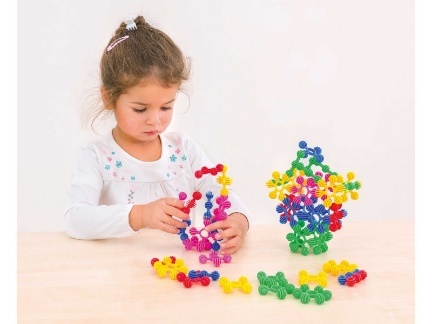 48.Galda spēle “Figūru līdzsvars”Spēle sīkās motorikas, vērīguma attīstīšanai.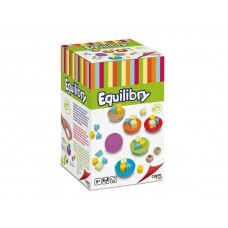 29.Komplekts “Smartbox. Podziņas un odziņas+kartītes”Plastmasas podziņas un krellītes vēršanai, krāsu un formu šķirošanai, skaitīšanas iemaņu apgūšanai. 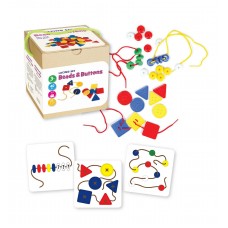 Komplektā: 18 plastmasas pogas (3 dažādās krāsās un formās); 20 plastmasas krellītes (5 dažādās krāsās); 2 aukliņas un 12 kartona kartītes. 410.Magnētiskais dzīvnieka labirintsIzmanto magnētisko nūjiņu, lai aizvirzītu katru elementu ar metāla bumbiņām pa taciņu. Spēle attīsta roku un acs koordināciju, smalko motoriku un vērošanas spējas.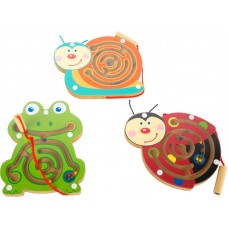 211. Tamburīns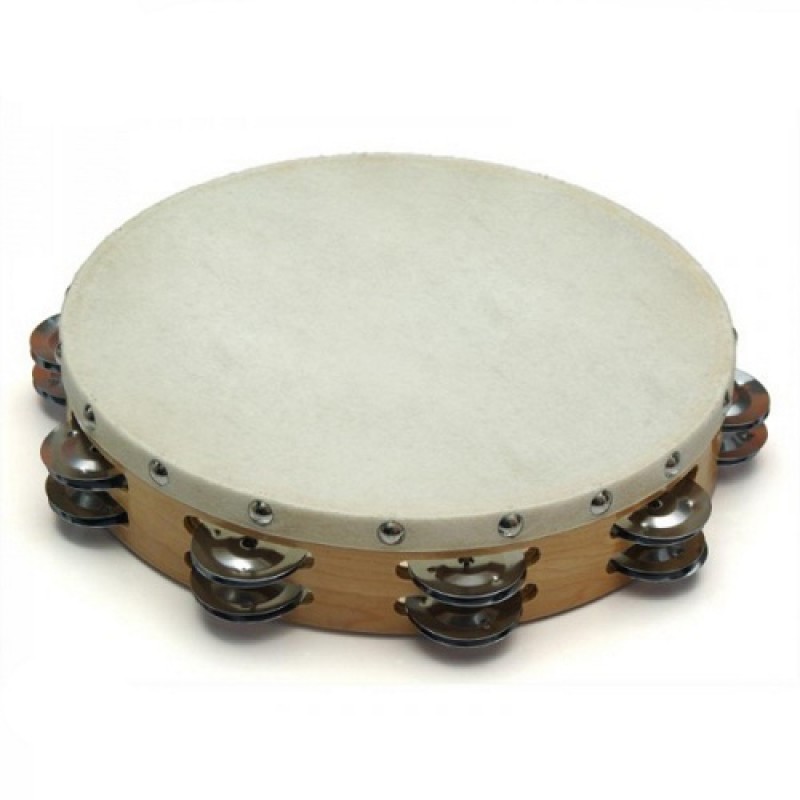 112. Sensoriskie bloki-klucīši16 lielu 4 atšķirīgu formu bloki ar koka rāmjiem. Bloku dobumi aizpildīti ar dažādiem materiāliem: krāsainām smiltīm, ūdeni/ valkanu šķidrumu, krāsainām bumbiņām. Paredzēti formu, krāsu šķirošanai, dažādu materiālu vērošanai.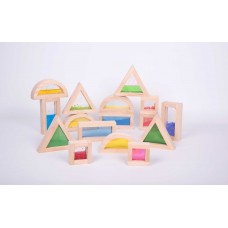 213.Komplekts sensorikas attīstībai “Varavīksne”, 6 gab.Komplektā 6 trauciņi.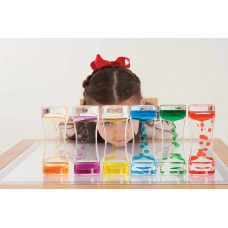 114.Ceļa zīmes (bērnu)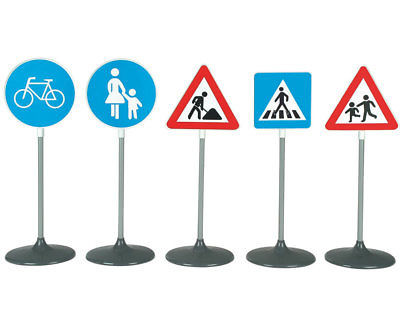 115.Kinētiskās smiltis 5kg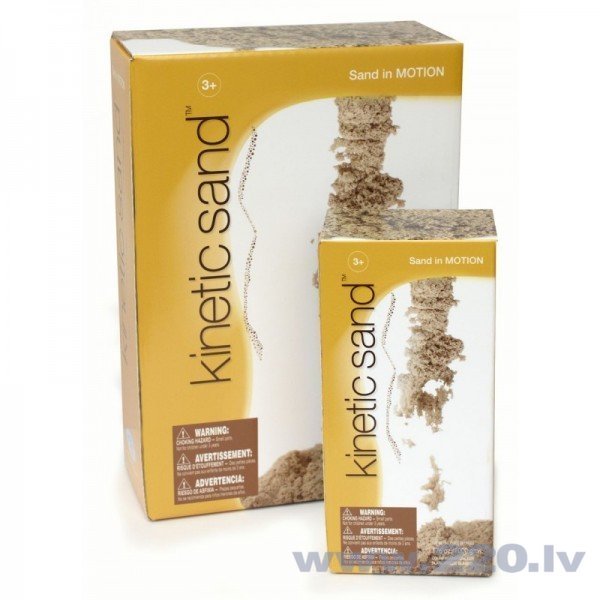 2                                                 C DAĻA I SPORTA INVENTĀRS                                                 C DAĻA I SPORTA INVENTĀRS                                                 C DAĻA I SPORTA INVENTĀRS                                                 C DAĻA I SPORTA INVENTĀRS                                                 C DAĻA I SPORTA INVENTĀRS                                                 C DAĻA I SPORTA INVENTĀRS1.Basketbola bumbiņas.Basketbola bumbiņas diametrs 50 mm. 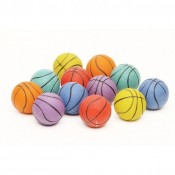 662.Masāžas – ortopēdijas paklājiņi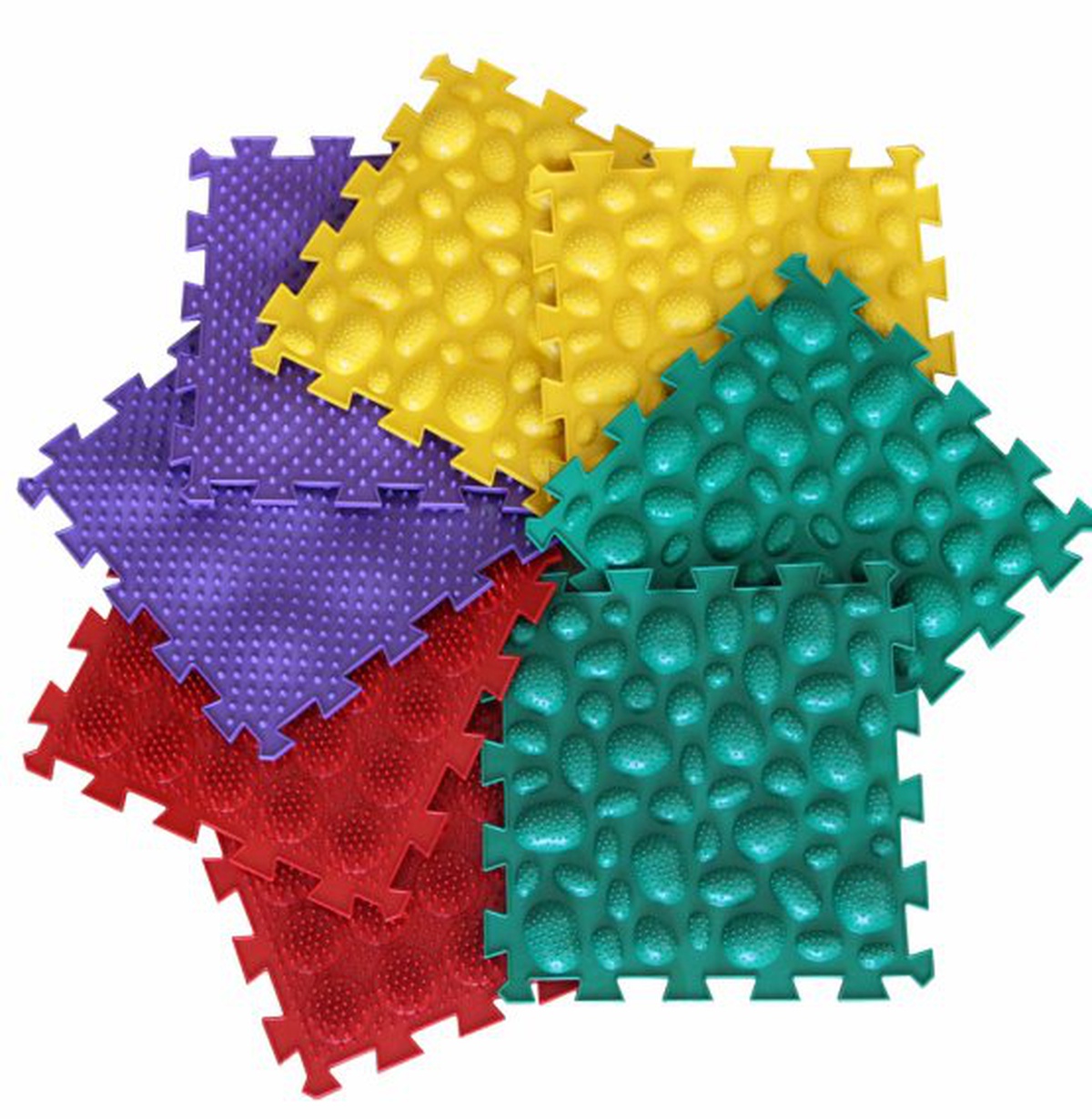 12 (dažādas krāsas)12 (dažādas krāsas)3.Tunelis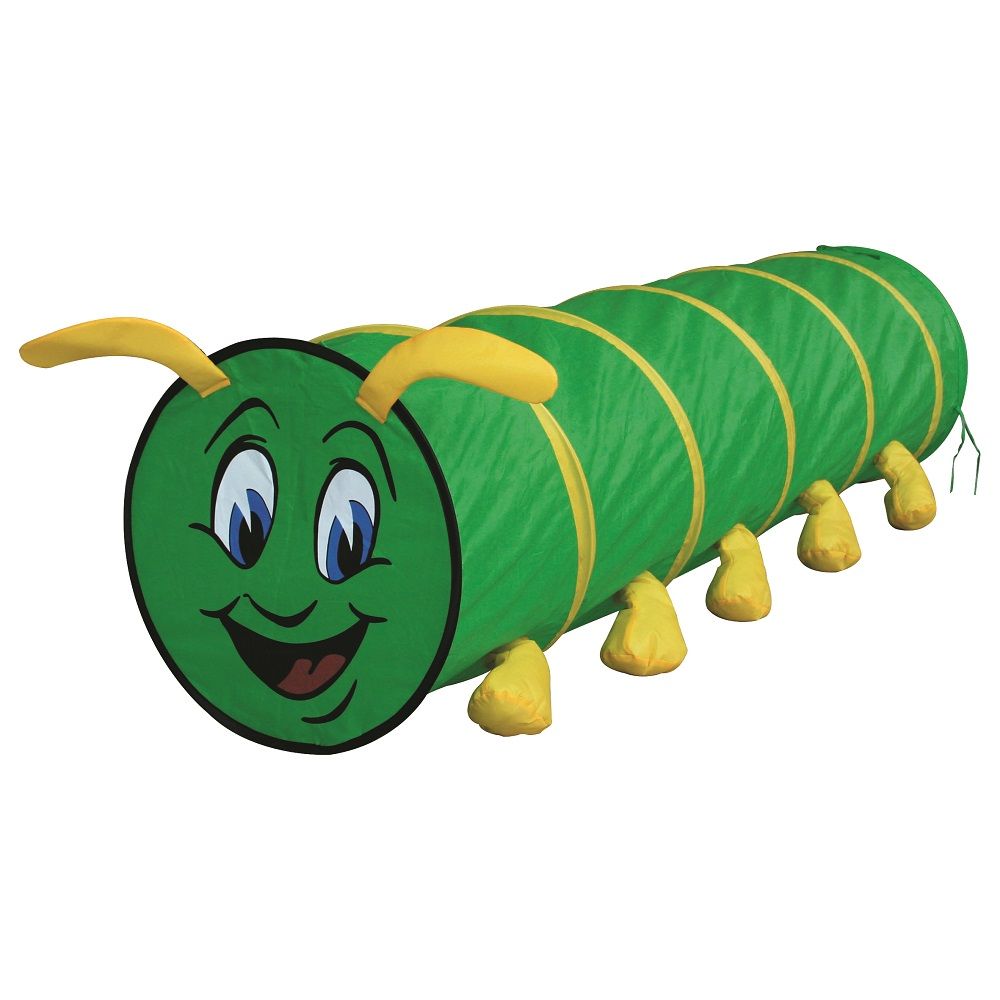 114. Ķegļi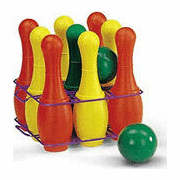 226.Florbola nūjas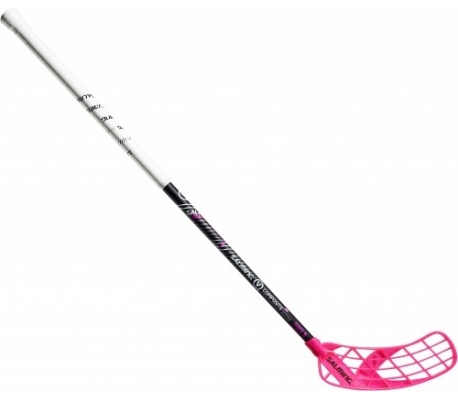 8 gab.8 gab.7.Konusi 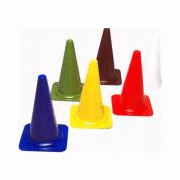 4gab.4gab.8.Bērnu volejbola tīkls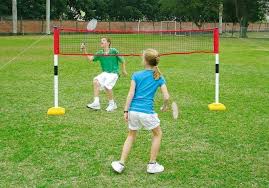 119.Bērnu futbola vārti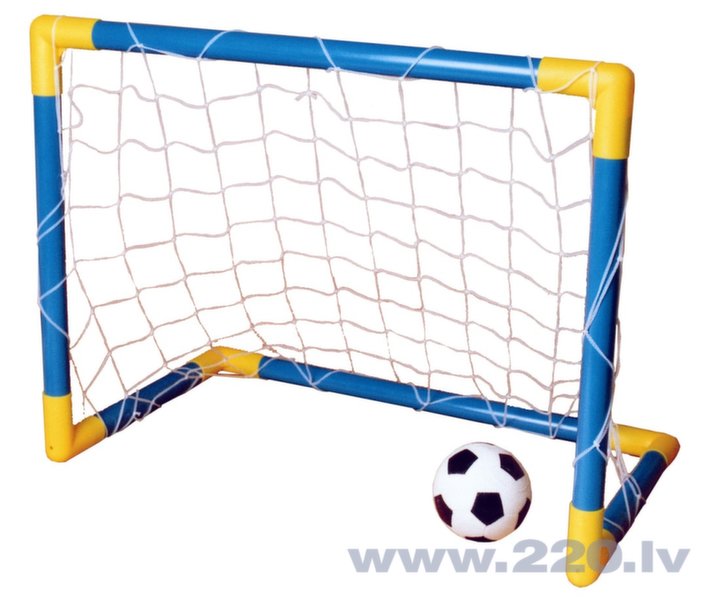 4410.Grozi bumbiņu mešanai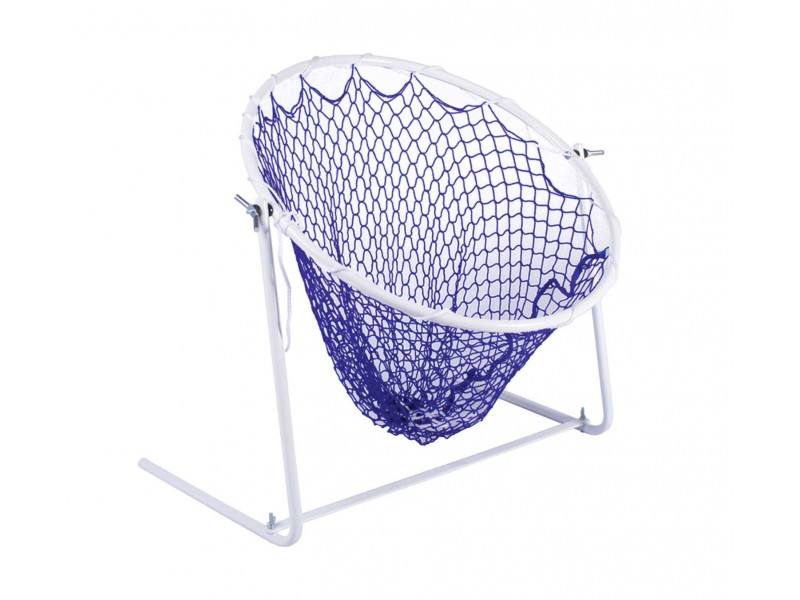 2211.Volejbola bumbas      (bērnu)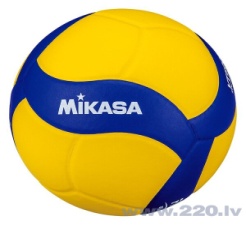 2212.
Masāžas bumbiņa 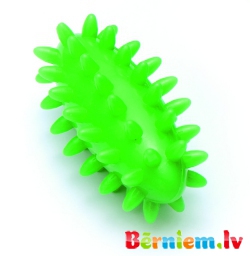 6613.Līdzsvēra pussfēra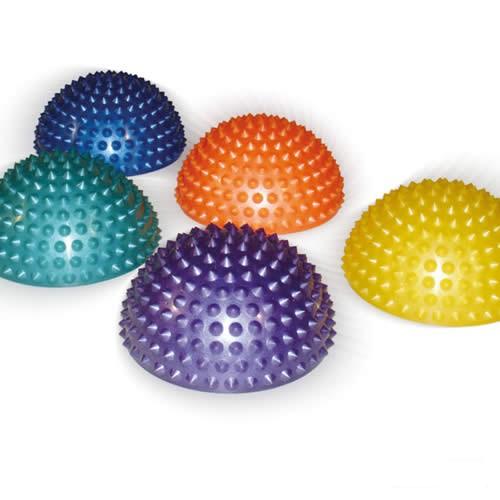 5gab.5gab.14. Regulējama barjera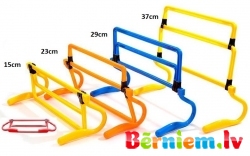 2215.Koka līdzsvara trepīte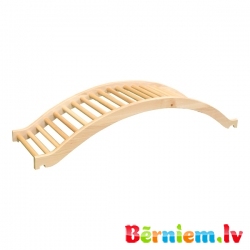 1116.Masāžas bumbiņas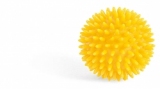 6617.Ping Pong spēle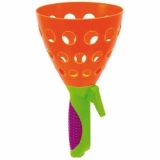 22